Egenerklæring for flytting av kamelider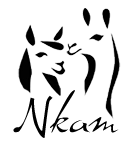 Avsenderbesetning:_____________________________________Antall dyr: _____________________________________________Dato for flytting:________________________________________ Flyttet til:______________________________________________Type dyr flyttet (kryss av alt som passer):Undertegnede bekrefter herved atDyra i avsenderbesetninga har ikke vist tegn på smittsom sjukdom de siste 14 dagene før flytting.Dyra har oppholdt seg mer enn 30 dager i avsenderbesetninga før flytting, med unntak av dyr som er født i besetninga.Avsenderbesetninga har i løpet av de siste 14 dagene ikke mottatt klauvdyr fra andre besetninger, fellesbeiter eller dyreansamlinger.Dato:______________  Signatur:__________________________________________________________Navn i blokkbokstaver: _______________________________________________AlpakkaLamaAndre